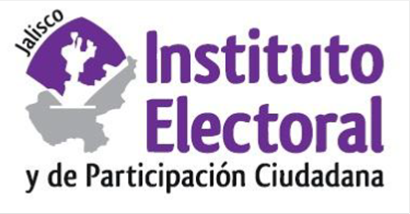 Tercera sesión ordinaria de la Comisión de Prerrogativas a Partidos Políticos Fecha: jueves 20 de febrero de 2020Hora: 12:00 horasLugar: Salón del Pleno del Consejo GeneralOrden del día:Presentación y, en su caso, aprobación del orden del día.Presentación del informe que rinde la titular de la Dirección de Prerrogativas respecto de las actividades contenidas en su programa anual de actividades.  Asuntos generales.